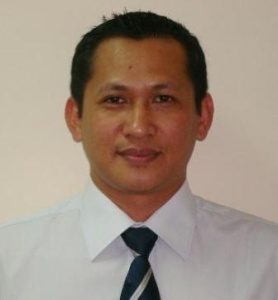 Abel Mechanical EngineerE-mail: abel-145646@2freemail.com Abel Mechanical EngineerE-mail: abel-145646@2freemail.com Mechanical Engineer with 13+ years of rich exposure and experience within diversified industries with proven track record in presentation, negotiation, client relations and customer service. Possess strong business orientation, analysis, problem-solving, negotiation, resilience, collaboration, communication and interpersonal skills. Technical astute with high aptitude in AutoCAD and MS Office applications.STRENGTHSMechanical Engineer with 13+ years of rich exposure and experience within diversified industries with proven track record in presentation, negotiation, client relations and customer service. Possess strong business orientation, analysis, problem-solving, negotiation, resilience, collaboration, communication and interpersonal skills. Technical astute with high aptitude in AutoCAD and MS Office applications.STRENGTHSMechanical Engineer with 13+ years of rich exposure and experience within diversified industries with proven track record in presentation, negotiation, client relations and customer service. Possess strong business orientation, analysis, problem-solving, negotiation, resilience, collaboration, communication and interpersonal skills. Technical astute with high aptitude in AutoCAD and MS Office applications.STRENGTHSMechanical Engineer with 13+ years of rich exposure and experience within diversified industries with proven track record in presentation, negotiation, client relations and customer service. Possess strong business orientation, analysis, problem-solving, negotiation, resilience, collaboration, communication and interpersonal skills. Technical astute with high aptitude in AutoCAD and MS Office applications.STRENGTHS3+ years Gulf experience3+ years Gulf experience3+ years Gulf experienceStrong Customer Service OrientationAdherence with Safety Policies & Set StandardsAdherence with Safety Policies & Set StandardsAdherence with Safety Policies & Set StandardsKeen eye for detailsPerform efficiently under work pressure Perform efficiently under work pressure Perform efficiently under work pressure Adept in AutoCADEnthusiastic – Dedicated – Service OrientedEnthusiastic – Dedicated – Service OrientedEnthusiastic – Dedicated – Service OrientedDesirous for continuous improvementsDesirous for continuous improvementsDesirous for continuous improvementsQUALIFICATIONSQUALIFICATIONSBachelor of Science in Mechanical Engineering, Nueva Vizcaya State University, PhilippinesBachelor of Science in Mechanical Engineering, Nueva Vizcaya State University, Philippines2007Computer Aided Design & Drawing (CADD), Sierra College, PhilippinesComputer Aided Design & Drawing (CADD), Sierra College, Philippines2007ACHIEVEMENTSACHIEVEMENTSPerformed assigned workload with indefinable enthusiasm, commitment, honesty and dedication with drive towards contributing to continued business growth.  Accomplished in resolving technical issues through creative and logical approach.Easily recognized and effectively communicated technical issues to colleagues and management. Maintained and developed strong collaborative relations with colleague, clients and top management.Performed assigned workload with indefinable enthusiasm, commitment, honesty and dedication with drive towards contributing to continued business growth.  Accomplished in resolving technical issues through creative and logical approach.Easily recognized and effectively communicated technical issues to colleagues and management. Maintained and developed strong collaborative relations with colleague, clients and top management.CAREER SNAPSHOTCAREER SNAPSHOTService Manager, Tuguegarao CityProject Engineer/PIC(HVAC)Service Manager, Tuguegarao CityProject Engineer/PIC(HVAC)Aug 2017 – May 2019July 21, 2013–Feb 2017Mechanical Engineer(Fire Protection), UAEMechanical Engineer(Fire Protection), UAEFeb 2012 – May 2013Service Advisor, UAEService Advisor, UAEOct 2008 – Nov 2011Claims Assistant – Motor & Medical, Keller Insurance Brokers Inc., PhilippinesClaims Assistant – Motor & Medical, Keller Insurance Brokers Inc., PhilippinesOct 1993 – Feb 2003PROVEN JOB ROLEPROVEN JOB ROLEService Manager Planning, setting goals, preparation of marketing and operation program.Carry out continuous improvement activities.Ensure sales target are achieved on monthly and yearly basis.Effective execution of plans, set goals and marketing and operational programs based on Toyota Standards and principles.Formulate policies, procedures and protocols.Strategize full and productive service bay utilization.Eliminate or minimize repeat repairs or back jobs.Carry out staff management functions such as recruitment, performance appraisal, motivation and trainings.Evaluate structural and organizational systems, work flows and processesDevelop risk management programs to address potential problems.Oversee facilities, tools, machines and equipments and ensure regular maintenance of the same.Ensure that the working environment is safe and secured.Constant coordination and collaboration with other departments.Project Engineer(HVAC)  Responsible for site operations and implementation involving mechanical works. (Ducting & piping)Supervises and ensures proper work execution in accordance with FCD and Mechanical specifications.Coordinate works with other subcontractors and MEPFS.Monitors works progress and accomplishments.Ensures adherence to safety and quality policy and standards.Prepares progress billing based on monthly accomplishment.PROJECTS HANDLEDMechanical Engineer(Fire Protection) Responsible for drawing preparations and Civil Defense approval.Responsible for site operations and implementation involving related works.Supervises and ensures proper work execution in accordance with approved plans and specifications.Prepares estimation and proposals.Monitors works progress and accomplishments.Service Manager Planning, setting goals, preparation of marketing and operation program.Carry out continuous improvement activities.Ensure sales target are achieved on monthly and yearly basis.Effective execution of plans, set goals and marketing and operational programs based on Toyota Standards and principles.Formulate policies, procedures and protocols.Strategize full and productive service bay utilization.Eliminate or minimize repeat repairs or back jobs.Carry out staff management functions such as recruitment, performance appraisal, motivation and trainings.Evaluate structural and organizational systems, work flows and processesDevelop risk management programs to address potential problems.Oversee facilities, tools, machines and equipments and ensure regular maintenance of the same.Ensure that the working environment is safe and secured.Constant coordination and collaboration with other departments.Project Engineer(HVAC)  Responsible for site operations and implementation involving mechanical works. (Ducting & piping)Supervises and ensures proper work execution in accordance with FCD and Mechanical specifications.Coordinate works with other subcontractors and MEPFS.Monitors works progress and accomplishments.Ensures adherence to safety and quality policy and standards.Prepares progress billing based on monthly accomplishment.PROJECTS HANDLEDMechanical Engineer(Fire Protection) Responsible for drawing preparations and Civil Defense approval.Responsible for site operations and implementation involving related works.Supervises and ensures proper work execution in accordance with approved plans and specifications.Prepares estimation and proposals.Monitors works progress and accomplishments.IT SKILLSIT SKILLSProficient in AutoCAD package, MS Office, E-mail & Internet applicationsProficient in AutoCAD package, MS Office, E-mail & Internet applicationsPERSONAL DETAILSPERSONAL DETAILSPERSONAL DETAILSPERSONAL DETAILSPERSONAL DETAILSPERSONAL DETAILSProfession:Registered Mechanical EngineerRegistered Mechanical EngineerNationality:FilipinoFilipinoDate of Birth:8th July 19718th July 1971Marital Status:MarriedMarriedLanguages:English & TagalogEnglish & Tagalog